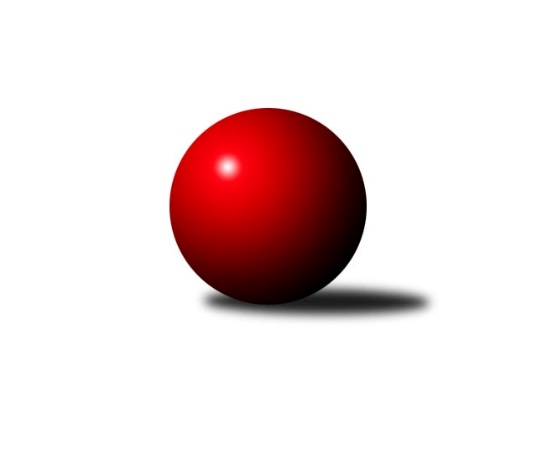 Č.11Ročník 2018/2019	11.6.2024 Jihomoravská divize 2018/2019Statistika 11. kolaTabulka družstev:		družstvo	záp	výh	rem	proh	skore	sety	průměr	body	plné	dorážka	chyby	1.	TJ Lokomotiva Valtice 	11	9	0	2	64.5 : 23.5 	(157.5 : 106.5)	3117	18	2108	1009	34.2	2.	KK Vyškov B	11	9	0	2	53.0 : 35.0 	(135.5 : 128.5)	3207	18	2167	1040	35.1	3.	KK Jiskra Čejkovice	11	8	0	3	55.0 : 33.0 	(142.5 : 121.5)	3006	16	2047	959	35.7	4.	TJ Jiskra Otrokovice	11	7	0	4	53.5 : 34.5 	(143.5 : 120.5)	3067	14	2092	975	32.1	5.	TJ Sokol Mistřín B	11	7	0	4	52.5 : 35.5 	(138.0 : 126.0)	3022	14	2050	972	36.1	6.	KC Zlín B	11	6	2	3	49.0 : 39.0 	(146.0 : 118.0)	3116	14	2097	1019	34.2	7.	KK Slovan Rosice B	11	6	1	4	44.5 : 43.5 	(139.5 : 124.5)	2966	13	2052	914	43.9	8.	SK Baník Ratíškovice B	11	6	0	5	44.0 : 44.0 	(120.5 : 143.5)	3082	12	2105	977	35	9.	TJ Sokol Luhačovice B	11	5	1	5	44.5 : 43.5 	(138.0 : 126.0)	3067	11	2074	993	29.1	10.	KK Mor.Slávia Brno B	11	4	0	7	40.0 : 48.0 	(132.0 : 132.0)	2972	8	2029	943	39.4	11.	SKK Dubňany B	11	4	0	7	36.5 : 51.5 	(118.5 : 145.5)	2979	8	2042	937	41.4	12.	KK Orel Telnice	11	2	0	9	33.5 : 54.5 	(127.0 : 137.0)	3003	4	2046	957	35.7	13.	KK Orel Ivančice	11	1	0	10	23.0 : 65.0 	(108.0 : 156.0)	2956	2	2037	919	51.6	14.	TJ Slavia Kroměříž	11	1	0	10	22.5 : 65.5 	(101.5 : 162.5)	2892	2	2016	876	49Tabulka doma:		družstvo	záp	výh	rem	proh	skore	sety	průměr	body	maximum	minimum	1.	TJ Lokomotiva Valtice 	7	6	0	1	41.5 : 14.5 	(104.5 : 63.5)	3286	12	3344	3234	2.	KK Slovan Rosice B	5	5	0	0	28.5 : 11.5 	(75.5 : 44.5)	3246	10	3319	3193	3.	KK Jiskra Čejkovice	6	5	0	1	32.0 : 16.0 	(82.0 : 62.0)	2703	10	2789	2638	4.	KK Vyškov B	6	5	0	1	28.0 : 20.0 	(71.5 : 72.5)	3218	10	3274	3156	5.	KC Zlín B	5	4	1	0	28.0 : 12.0 	(77.0 : 43.0)	3119	9	3158	3094	6.	SK Baník Ratíškovice B	5	4	0	1	24.0 : 16.0 	(64.5 : 55.5)	3233	8	3262	3184	7.	TJ Sokol Luhačovice B	6	3	1	2	26.0 : 22.0 	(78.5 : 65.5)	3280	7	3394	3144	8.	TJ Sokol Mistřín B	5	3	0	2	25.0 : 15.0 	(65.0 : 55.0)	3266	6	3327	3163	9.	TJ Jiskra Otrokovice	5	3	0	2	22.5 : 17.5 	(62.5 : 57.5)	3267	6	3333	3188	10.	KK Mor.Slávia Brno B	5	2	0	3	20.0 : 20.0 	(62.5 : 57.5)	3098	4	3204	2995	11.	SKK Dubňany B	5	2	0	3	16.0 : 24.0 	(54.0 : 66.0)	3103	4	3134	3071	12.	TJ Slavia Kroměříž	5	1	0	4	15.0 : 25.0 	(58.5 : 61.5)	2526	2	2556	2492	13.	KK Orel Telnice	6	1	0	5	21.5 : 26.5 	(75.5 : 68.5)	2566	2	2613	2521	14.	KK Orel Ivančice	6	1	0	5	14.0 : 34.0 	(63.5 : 80.5)	3044	2	3136	2930Tabulka venku:		družstvo	záp	výh	rem	proh	skore	sety	průměr	body	maximum	minimum	1.	KK Vyškov B	5	4	0	1	25.0 : 15.0 	(64.0 : 56.0)	3205	8	3328	3082	2.	TJ Jiskra Otrokovice	6	4	0	2	31.0 : 17.0 	(81.0 : 63.0)	3034	8	3292	2634	3.	TJ Sokol Mistřín B	6	4	0	2	27.5 : 20.5 	(73.0 : 71.0)	2981	8	3252	2569	4.	TJ Lokomotiva Valtice 	4	3	0	1	23.0 : 9.0 	(53.0 : 43.0)	3075	6	3247	2641	5.	KK Jiskra Čejkovice	5	3	0	2	23.0 : 17.0 	(60.5 : 59.5)	3066	6	3301	2561	6.	KC Zlín B	6	2	1	3	21.0 : 27.0 	(69.0 : 75.0)	3115	5	3290	2644	7.	TJ Sokol Luhačovice B	5	2	0	3	18.5 : 21.5 	(59.5 : 60.5)	3025	4	3214	2550	8.	SKK Dubňany B	6	2	0	4	20.5 : 27.5 	(64.5 : 79.5)	2959	4	3271	2592	9.	KK Mor.Slávia Brno B	6	2	0	4	20.0 : 28.0 	(69.5 : 74.5)	2951	4	3238	2511	10.	SK Baník Ratíškovice B	6	2	0	4	20.0 : 28.0 	(56.0 : 88.0)	3057	4	3306	2509	11.	KK Slovan Rosice B	6	1	1	4	16.0 : 32.0 	(64.0 : 80.0)	2920	3	3251	2498	12.	KK Orel Telnice	5	1	0	4	12.0 : 28.0 	(51.5 : 68.5)	3090	2	3295	2897	13.	KK Orel Ivančice	5	0	0	5	9.0 : 31.0 	(44.5 : 75.5)	2939	0	3126	2409	14.	TJ Slavia Kroměříž	6	0	0	6	7.5 : 40.5 	(43.0 : 101.0)	2953	0	3148	2410Tabulka podzimní části:		družstvo	záp	výh	rem	proh	skore	sety	průměr	body	doma	venku	1.	TJ Lokomotiva Valtice 	11	9	0	2	64.5 : 23.5 	(157.5 : 106.5)	3117	18 	6 	0 	1 	3 	0 	1	2.	KK Vyškov B	11	9	0	2	53.0 : 35.0 	(135.5 : 128.5)	3207	18 	5 	0 	1 	4 	0 	1	3.	KK Jiskra Čejkovice	11	8	0	3	55.0 : 33.0 	(142.5 : 121.5)	3006	16 	5 	0 	1 	3 	0 	2	4.	TJ Jiskra Otrokovice	11	7	0	4	53.5 : 34.5 	(143.5 : 120.5)	3067	14 	3 	0 	2 	4 	0 	2	5.	TJ Sokol Mistřín B	11	7	0	4	52.5 : 35.5 	(138.0 : 126.0)	3022	14 	3 	0 	2 	4 	0 	2	6.	KC Zlín B	11	6	2	3	49.0 : 39.0 	(146.0 : 118.0)	3116	14 	4 	1 	0 	2 	1 	3	7.	KK Slovan Rosice B	11	6	1	4	44.5 : 43.5 	(139.5 : 124.5)	2966	13 	5 	0 	0 	1 	1 	4	8.	SK Baník Ratíškovice B	11	6	0	5	44.0 : 44.0 	(120.5 : 143.5)	3082	12 	4 	0 	1 	2 	0 	4	9.	TJ Sokol Luhačovice B	11	5	1	5	44.5 : 43.5 	(138.0 : 126.0)	3067	11 	3 	1 	2 	2 	0 	3	10.	KK Mor.Slávia Brno B	11	4	0	7	40.0 : 48.0 	(132.0 : 132.0)	2972	8 	2 	0 	3 	2 	0 	4	11.	SKK Dubňany B	11	4	0	7	36.5 : 51.5 	(118.5 : 145.5)	2979	8 	2 	0 	3 	2 	0 	4	12.	KK Orel Telnice	11	2	0	9	33.5 : 54.5 	(127.0 : 137.0)	3003	4 	1 	0 	5 	1 	0 	4	13.	KK Orel Ivančice	11	1	0	10	23.0 : 65.0 	(108.0 : 156.0)	2956	2 	1 	0 	5 	0 	0 	5	14.	TJ Slavia Kroměříž	11	1	0	10	22.5 : 65.5 	(101.5 : 162.5)	2892	2 	1 	0 	4 	0 	0 	6Tabulka jarní části:		družstvo	záp	výh	rem	proh	skore	sety	průměr	body	doma	venku	1.	SKK Dubňany B	0	0	0	0	0.0 : 0.0 	(0.0 : 0.0)	0	0 	0 	0 	0 	0 	0 	0 	2.	TJ Sokol Mistřín B	0	0	0	0	0.0 : 0.0 	(0.0 : 0.0)	0	0 	0 	0 	0 	0 	0 	0 	3.	KK Vyškov B	0	0	0	0	0.0 : 0.0 	(0.0 : 0.0)	0	0 	0 	0 	0 	0 	0 	0 	4.	TJ Slavia Kroměříž	0	0	0	0	0.0 : 0.0 	(0.0 : 0.0)	0	0 	0 	0 	0 	0 	0 	0 	5.	SK Baník Ratíškovice B	0	0	0	0	0.0 : 0.0 	(0.0 : 0.0)	0	0 	0 	0 	0 	0 	0 	0 	6.	TJ Lokomotiva Valtice 	0	0	0	0	0.0 : 0.0 	(0.0 : 0.0)	0	0 	0 	0 	0 	0 	0 	0 	7.	TJ Sokol Luhačovice B	0	0	0	0	0.0 : 0.0 	(0.0 : 0.0)	0	0 	0 	0 	0 	0 	0 	0 	8.	KC Zlín B	0	0	0	0	0.0 : 0.0 	(0.0 : 0.0)	0	0 	0 	0 	0 	0 	0 	0 	9.	KK Mor.Slávia Brno B	0	0	0	0	0.0 : 0.0 	(0.0 : 0.0)	0	0 	0 	0 	0 	0 	0 	0 	10.	KK Slovan Rosice B	0	0	0	0	0.0 : 0.0 	(0.0 : 0.0)	0	0 	0 	0 	0 	0 	0 	0 	11.	KK Jiskra Čejkovice	0	0	0	0	0.0 : 0.0 	(0.0 : 0.0)	0	0 	0 	0 	0 	0 	0 	0 	12.	KK Orel Ivančice	0	0	0	0	0.0 : 0.0 	(0.0 : 0.0)	0	0 	0 	0 	0 	0 	0 	0 	13.	KK Orel Telnice	0	0	0	0	0.0 : 0.0 	(0.0 : 0.0)	0	0 	0 	0 	0 	0 	0 	0 	14.	TJ Jiskra Otrokovice	0	0	0	0	0.0 : 0.0 	(0.0 : 0.0)	0	0 	0 	0 	0 	0 	0 	0 Zisk bodů pro družstvo:		jméno hráče	družstvo	body	zápasy	v %	dílčí body	sety	v %	1.	Ludvík Vaněk 	KK Jiskra Čejkovice 	10	/	10	(100%)	30.5	/	40	(76%)	2.	Petr Pesau 	TJ Lokomotiva Valtice   	10	/	11	(91%)	33	/	44	(75%)	3.	Michael Divílek ml.	TJ Jiskra Otrokovice 	10	/	11	(91%)	32.5	/	44	(74%)	4.	Miroslav Vojtěch 	TJ Lokomotiva Valtice   	9	/	10	(90%)	27.5	/	40	(69%)	5.	Stanislav Žáček 	KK Slovan Rosice B 	8	/	9	(89%)	28.5	/	36	(79%)	6.	Ondřej Olšák 	KK Mor.Slávia Brno B 	8	/	9	(89%)	22.5	/	36	(63%)	7.	Barbora Divílková ml.	TJ Jiskra Otrokovice 	8	/	9	(89%)	21	/	36	(58%)	8.	Petr Polepil 	KC Zlín B 	8	/	10	(80%)	28.5	/	40	(71%)	9.	Tomáš Stávek 	KK Jiskra Čejkovice 	8	/	10	(80%)	26	/	40	(65%)	10.	Václav Luža 	TJ Sokol Mistřín B 	8	/	10	(80%)	25	/	40	(63%)	11.	Zdeněk Musil 	TJ Lokomotiva Valtice   	8	/	10	(80%)	24.5	/	40	(61%)	12.	Roman Mlynarik 	TJ Lokomotiva Valtice   	8	/	11	(73%)	28	/	44	(64%)	13.	Jan Minaříček 	SK Baník Ratíškovice B 	8	/	11	(73%)	22	/	44	(50%)	14.	Václav Benada 	SKK Dubňany B 	7	/	9	(78%)	21.5	/	36	(60%)	15.	Radim Pešl 	TJ Sokol Mistřín B 	7	/	9	(78%)	19.5	/	36	(54%)	16.	Michael Divílek st.	TJ Jiskra Otrokovice 	7	/	9	(78%)	19.5	/	36	(54%)	17.	Pavel Vymazal 	KK Vyškov B 	7	/	10	(70%)	26.5	/	40	(66%)	18.	Tomáš Mráka 	SK Baník Ratíškovice B 	7	/	10	(70%)	23	/	40	(58%)	19.	Vít Svoboda 	KK Jiskra Čejkovice 	7	/	10	(70%)	22.5	/	40	(56%)	20.	Roman Janás 	KC Zlín B 	7	/	11	(64%)	27	/	44	(61%)	21.	Josef Něnička 	SK Baník Ratíškovice B 	7	/	11	(64%)	26	/	44	(59%)	22.	Jiří Šimeček 	KK Orel Telnice 	7	/	11	(64%)	23.5	/	44	(53%)	23.	Tomáš Vejmola 	KK Vyškov B 	6	/	9	(67%)	24.5	/	36	(68%)	24.	Roman Macek 	TJ Sokol Mistřín B 	6	/	9	(67%)	19.5	/	36	(54%)	25.	Radek Šenkýř 	KK Mor.Slávia Brno B 	6	/	10	(60%)	25	/	40	(63%)	26.	David Matlach 	KC Zlín B 	6	/	10	(60%)	23.5	/	40	(59%)	27.	Miroslav Ptáček 	KK Slovan Rosice B 	6	/	10	(60%)	22	/	40	(55%)	28.	Milan Žáček 	TJ Sokol Luhačovice B 	6	/	11	(55%)	23	/	44	(52%)	29.	Martin Komosný 	KK Jiskra Čejkovice 	6	/	11	(55%)	22.5	/	44	(51%)	30.	Jiří Dvořák 	KK Orel Telnice 	6	/	11	(55%)	21	/	44	(48%)	31.	Drahomír Urc 	TJ Sokol Mistřín B 	5.5	/	9	(61%)	15	/	36	(42%)	32.	Robert Herůfek 	TJ Lokomotiva Valtice   	5.5	/	11	(50%)	22	/	44	(50%)	33.	Vratislav Kunc 	TJ Sokol Luhačovice B 	5	/	8	(63%)	19.5	/	32	(61%)	34.	Zdeněk Kratochvíla 	SKK Dubňany B 	5	/	8	(63%)	19	/	32	(59%)	35.	Jaroslav Šerák 	SKK Dubňany B 	5	/	8	(63%)	14	/	32	(44%)	36.	Karel Plaga 	KK Slovan Rosice B 	5	/	9	(56%)	21	/	36	(58%)	37.	Jakub Süsz 	TJ Jiskra Otrokovice 	5	/	9	(56%)	20.5	/	36	(57%)	38.	Zdeněk Bachňák 	KC Zlín B 	5	/	9	(56%)	18.5	/	36	(51%)	39.	Jiří Peška 	KK Orel Ivančice 	5	/	9	(56%)	17	/	36	(47%)	40.	Robert Mondřík 	KK Vyškov B 	5	/	10	(50%)	22.5	/	40	(56%)	41.	Ľubomír Kalakaj 	KK Slovan Rosice B 	5	/	10	(50%)	21	/	40	(53%)	42.	Josef Hájek 	KK Orel Telnice 	5	/	10	(50%)	20.5	/	40	(51%)	43.	Jiří Konečný 	TJ Sokol Luhačovice B 	5	/	10	(50%)	20.5	/	40	(51%)	44.	Zdeněk Drlík 	TJ Slavia Kroměříž 	5	/	10	(50%)	19	/	40	(48%)	45.	Miroslav Hvozdenský 	TJ Sokol Luhačovice B 	5	/	10	(50%)	19	/	40	(48%)	46.	Patrik Schneider 	KK Mor.Slávia Brno B 	5	/	11	(45%)	23	/	44	(52%)	47.	Jaromír Klika 	KK Orel Ivančice 	5	/	11	(45%)	23	/	44	(52%)	48.	Tomáš Juřík 	TJ Sokol Luhačovice B 	4.5	/	7	(64%)	17.5	/	28	(63%)	49.	Milan Mikáč 	KK Orel Telnice 	4.5	/	11	(41%)	21.5	/	44	(49%)	50.	Pavel Jurásek 	TJ Jiskra Otrokovice 	4	/	6	(67%)	11.5	/	24	(48%)	51.	Kamil Bednář 	KK Vyškov B 	4	/	6	(67%)	9.5	/	24	(40%)	52.	Filip Dratva 	SKK Dubňany B 	4	/	7	(57%)	15	/	28	(54%)	53.	Marek Ingr 	TJ Sokol Mistřín B 	4	/	8	(50%)	20	/	32	(63%)	54.	Pavel Kubálek 	KC Zlín B 	4	/	8	(50%)	19	/	32	(59%)	55.	Zdenek Pokorný 	KK Vyškov B 	4	/	8	(50%)	16.5	/	32	(52%)	56.	Petr Jonášek 	TJ Jiskra Otrokovice 	4	/	9	(44%)	19	/	36	(53%)	57.	Kamil Hlavizňa 	KK Slovan Rosice B 	4	/	9	(44%)	18.5	/	36	(51%)	58.	Pavel Palian 	KK Mor.Slávia Brno B 	4	/	9	(44%)	17.5	/	36	(49%)	59.	Zdeněk Škrobák 	KK Jiskra Čejkovice 	4	/	10	(40%)	17	/	40	(43%)	60.	Libor Petráš 	TJ Slavia Kroměříž 	4	/	10	(40%)	13.5	/	40	(34%)	61.	Zdenek Pokorný 	KK Orel Telnice 	4	/	11	(36%)	24	/	44	(55%)	62.	Veronika Semmler 	KK Mor.Slávia Brno B 	4	/	11	(36%)	20	/	44	(45%)	63.	František Herůfek ml. ml.	TJ Lokomotiva Valtice   	4	/	11	(36%)	16.5	/	44	(38%)	64.	Kamila Katzerová 	TJ Slavia Kroměříž 	3.5	/	6	(58%)	14	/	24	(58%)	65.	Radek Blaha 	TJ Sokol Mistřín B 	3	/	6	(50%)	13	/	24	(54%)	66.	Martin Polepil 	KC Zlín B 	3	/	6	(50%)	12.5	/	24	(52%)	67.	Josef Černý 	SKK Dubňany B 	3	/	7	(43%)	14.5	/	28	(52%)	68.	Jan Večerka 	KK Vyškov B 	3	/	7	(43%)	10	/	28	(36%)	69.	Rostislav Rybárský 	SKK Dubňany B 	3	/	8	(38%)	15	/	32	(47%)	70.	Petr Snídal 	KK Vyškov B 	3	/	8	(38%)	14	/	32	(44%)	71.	Luděk Vacenovský 	SK Baník Ratíškovice B 	3	/	8	(38%)	11	/	32	(34%)	72.	Martin Maša 	KK Orel Ivančice 	3	/	9	(33%)	16	/	36	(44%)	73.	Josef Blaha 	TJ Sokol Mistřín B 	3	/	9	(33%)	15	/	36	(42%)	74.	Jiří Tesař 	TJ Slavia Kroměříž 	3	/	10	(30%)	19.5	/	40	(49%)	75.	Karel Máčalík 	TJ Sokol Luhačovice B 	3	/	10	(30%)	19	/	40	(48%)	76.	Jaroslav Bařina 	KK Jiskra Čejkovice 	3	/	10	(30%)	17	/	40	(43%)	77.	Radim Herůfek 	KK Mor.Slávia Brno B 	3	/	10	(30%)	14.5	/	40	(36%)	78.	Karel Sax 	KK Orel Ivančice 	3	/	10	(30%)	14.5	/	40	(36%)	79.	František Mráka 	SK Baník Ratíškovice B 	3	/	11	(27%)	18	/	44	(41%)	80.	Kristýna Saxová 	KK Orel Ivančice 	3	/	11	(27%)	12	/	44	(27%)	81.	Tomáš Molek 	TJ Sokol Luhačovice B 	2	/	2	(100%)	5	/	8	(63%)	82.	Kamil Ondroušek 	KK Slovan Rosice B 	2	/	3	(67%)	7	/	12	(58%)	83.	František Kellner 	KK Mor.Slávia Brno B 	2	/	3	(67%)	6	/	12	(50%)	84.	Marie Kobylková 	SK Baník Ratíškovice B 	2	/	4	(50%)	7	/	16	(44%)	85.	Václav Špička 	KK Slovan Rosice B 	2	/	6	(33%)	9.5	/	24	(40%)	86.	Kateřina Ondrouchová 	TJ Slavia Kroměříž 	2	/	7	(29%)	11.5	/	28	(41%)	87.	Tomáš Kuchta 	TJ Slavia Kroměříž 	2	/	9	(22%)	11	/	36	(31%)	88.	Jan Herzán 	TJ Lokomotiva Valtice   	1	/	1	(100%)	4	/	4	(100%)	89.	Hana Stehlíková 	TJ Jiskra Otrokovice 	1	/	1	(100%)	3	/	4	(75%)	90.	Adam Sýkora 	KK Jiskra Čejkovice 	1	/	1	(100%)	3	/	4	(75%)	91.	Vladimír Čech 	TJ Lokomotiva Valtice   	1	/	1	(100%)	2	/	4	(50%)	92.	Antonín Zýbal 	SK Baník Ratíškovice B 	1	/	2	(50%)	4.5	/	8	(56%)	93.	Mirek Mikáč 	KK Orel Telnice 	1	/	2	(50%)	4	/	8	(50%)	94.	Tomáš Jelínek 	KK Vyškov B 	1	/	2	(50%)	3	/	8	(38%)	95.	Martin Bublák 	KK Orel Ivančice 	1	/	3	(33%)	5.5	/	12	(46%)	96.	Jaromír Čanda 	TJ Sokol Luhačovice B 	1	/	3	(33%)	5	/	12	(42%)	97.	Petr Kudláček 	TJ Sokol Luhačovice B 	1	/	4	(25%)	8	/	16	(50%)	98.	Radek Horák 	TJ Sokol Mistřín B 	1	/	4	(25%)	7	/	16	(44%)	99.	Zdeněk Šeděnka 	KC Zlín B 	1	/	5	(20%)	9.5	/	20	(48%)	100.	Jana Mačudová 	SK Baník Ratíškovice B 	1	/	5	(20%)	6	/	20	(30%)	101.	Zdeněk Mrkvica 	KK Orel Ivančice 	1	/	8	(13%)	12	/	32	(38%)	102.	Alena Dvořáková 	KK Orel Telnice 	1	/	8	(13%)	9.5	/	32	(30%)	103.	Alžběta Harcová 	SKK Dubňany B 	1	/	9	(11%)	12	/	36	(33%)	104.	Martin Růžička 	TJ Slavia Kroměříž 	1	/	9	(11%)	9	/	36	(25%)	105.	Martin Mačák 	SKK Dubňany B 	0.5	/	1	(50%)	2	/	4	(50%)	106.	Michal Klvaňa 	KK Slovan Rosice B 	0.5	/	7	(7%)	10	/	28	(36%)	107.	Jiří Gach 	TJ Jiskra Otrokovice 	0.5	/	9	(6%)	11	/	36	(31%)	108.	František Zemek 	KK Orel Ivančice 	0	/	1	(0%)	2	/	4	(50%)	109.	Barbora Divílková st.	TJ Jiskra Otrokovice 	0	/	1	(0%)	2	/	4	(50%)	110.	Tomáš Mrkávek 	KK Jiskra Čejkovice 	0	/	1	(0%)	2	/	4	(50%)	111.	David Pospíšil 	KK Mor.Slávia Brno B 	0	/	1	(0%)	1.5	/	4	(38%)	112.	Petr Horák 	SKK Dubňany B 	0	/	1	(0%)	1	/	4	(25%)	113.	Pavel Polišenský 	TJ Slavia Kroměříž 	0	/	1	(0%)	0	/	4	(0%)	114.	Petr Kremláček 	KK Orel Ivančice 	0	/	2	(0%)	3.5	/	8	(44%)	115.	Jiří Toman 	KK Orel Ivančice 	0	/	2	(0%)	2.5	/	8	(31%)	116.	Miroslav Oujezdský 	KK Mor.Slávia Brno B 	0	/	2	(0%)	2	/	8	(25%)	117.	Milan Skopal 	TJ Slavia Kroměříž 	0	/	2	(0%)	1	/	8	(13%)	118.	Jakub Svoboda 	KK Jiskra Čejkovice 	0	/	2	(0%)	1	/	8	(13%)	119.	Evžen Štětkař 	KC Zlín B 	0	/	3	(0%)	3.5	/	12	(29%)	120.	František Fialka 	SKK Dubňany B 	0	/	6	(0%)	4.5	/	24	(19%)Průměry na kuželnách:		kuželna	průměr	plné	dorážka	chyby	výkon na hráče	1.	TJ Sokol Mistřín, 1-4	3256	2208	1047	35.4	(542.7)	2.	Otrokovice, 1-4	3247	2175	1072	32.4	(541.3)	3.	TJ Sokol Luhačovice, 1-4	3237	2175	1062	29.3	(539.6)	4.	TJ Lokomotiva Valtice, 1-4	3224	2188	1036	43.9	(537.5)	5.	Ratíškovice, 1-4	3205	2159	1045	35.4	(534.2)	6.	KK Vyškov, 1-4	3194	2172	1022	35.9	(532.4)	7.	KK Slovan Rosice, 1-4	3183	2180	1002	41.4	(530.6)	8.	Dubňany, 1-4	3122	2128	993	43.3	(520.4)	9.	KK MS Brno, 1-4	3110	2106	1004	40.0	(518.4)	10.	KC Zlín, 1-4	3064	2094	970	39.2	(510.8)	11.	KK Orel Ivančice, 1-4	3063	2113	950	47.5	(510.6)	12.	KK Jiskra Čejkovice, 1-2	2656	1818	838	38.0	(442.7)	13.	Telnice, 1-2	2564	1755	808	34.4	(427.4)	14.	TJ Slavia Kroměříž, 1-4	2524	1737	787	34.9	(420.8)Nejlepší výkony na kuželnách:TJ Sokol Mistřín, 1-4TJ Sokol Mistřín B	3327	8. kolo	Radim Pešl 	TJ Sokol Mistřín B	619	8. koloSK Baník Ratíškovice B	3306	1. kolo	Josef Hájek 	KK Orel Telnice	595	8. koloKK Orel Telnice	3295	8. kolo	Roman Macek 	TJ Sokol Mistřín B	591	1. koloTJ Sokol Mistřín B	3288	1. kolo	Roman Macek 	TJ Sokol Mistřín B	587	8. koloTJ Sokol Mistřín B	3285	6. kolo	Tomáš Mráka 	SK Baník Ratíškovice B	580	1. koloSKK Dubňany B	3271	4. kolo	Josef Blaha 	TJ Sokol Mistřín B	571	10. koloTJ Sokol Mistřín B	3269	10. kolo	Jiří Šimeček 	KK Orel Telnice	571	8. koloKK Slovan Rosice B	3209	6. kolo	Luděk Vacenovský 	SK Baník Ratíškovice B	570	1. koloTJ Sokol Mistřín B	3163	4. kolo	Marek Ingr 	TJ Sokol Mistřín B	568	1. koloKK Vyškov B	3148	10. kolo	Jan Večerka 	KK Vyškov B	566	10. koloOtrokovice, 1-4TJ Jiskra Otrokovice	3333	6. kolo	Radek Šenkýř 	KK Mor.Slávia Brno B	597	6. koloTJ Jiskra Otrokovice	3298	8. kolo	Michael Divílek ml.	TJ Jiskra Otrokovice	593	6. koloKC Zlín B	3290	4. kolo	Václav Luža 	TJ Sokol Mistřín B	591	2. koloTJ Jiskra Otrokovice	3279	4. kolo	Michael Divílek st.	TJ Jiskra Otrokovice	586	4. koloTJ Sokol Mistřín B	3252	2. kolo	Michael Divílek st.	TJ Jiskra Otrokovice	579	10. koloKK Mor.Slávia Brno B	3238	6. kolo	Radim Herůfek 	KK Mor.Slávia Brno B	575	6. koloTJ Jiskra Otrokovice	3237	10. kolo	Petr Pesau 	TJ Lokomotiva Valtice  	574	8. koloTJ Lokomotiva Valtice  	3216	8. kolo	Michael Divílek ml.	TJ Jiskra Otrokovice	571	8. koloTJ Jiskra Otrokovice	3188	2. kolo	Jakub Süsz 	TJ Jiskra Otrokovice	564	6. koloTJ Slavia Kroměříž	3148	10. kolo	Marek Ingr 	TJ Sokol Mistřín B	564	2. koloTJ Sokol Luhačovice, 1-4TJ Sokol Luhačovice B	3394	11. kolo	Milan Žáček 	TJ Sokol Luhačovice B	602	11. koloTJ Sokol Luhačovice B	3362	8. kolo	Tomáš Juřík 	TJ Sokol Luhačovice B	595	6. koloKK Jiskra Čejkovice	3301	10. kolo	Karel Máčalík 	TJ Sokol Luhačovice B	592	8. koloTJ Sokol Luhačovice B	3277	2. kolo	Tomáš Juřík 	TJ Sokol Luhačovice B	590	11. koloTJ Sokol Luhačovice B	3272	4. kolo	Petr Pesau 	TJ Lokomotiva Valtice  	590	6. koloTJ Lokomotiva Valtice  	3247	6. kolo	Roman Mlynarik 	TJ Lokomotiva Valtice  	588	6. koloKC Zlín B	3233	2. kolo	Tomáš Molek 	TJ Sokol Luhačovice B	576	10. koloTJ Sokol Luhačovice B	3232	10. kolo	Pavel Kubálek 	KC Zlín B	576	2. koloSK Baník Ratíškovice B	3186	11. kolo	Tomáš Juřík 	TJ Sokol Luhačovice B	576	4. koloTJ Sokol Luhačovice B	3144	6. kolo	Zdeněk Škrobák 	KK Jiskra Čejkovice	574	10. koloTJ Lokomotiva Valtice, 1-4TJ Lokomotiva Valtice  	3344	7. kolo	Roman Mlynarik 	TJ Lokomotiva Valtice  	595	11. koloTJ Lokomotiva Valtice  	3334	11. kolo	Petr Pesau 	TJ Lokomotiva Valtice  	594	4. koloKK Vyškov B	3320	3. kolo	Ludvík Vaněk 	KK Jiskra Čejkovice	594	2. koloTJ Lokomotiva Valtice  	3291	3. kolo	Roman Mlynarik 	TJ Lokomotiva Valtice  	582	5. koloTJ Lokomotiva Valtice  	3289	2. kolo	Tomáš Vejmola 	KK Vyškov B	579	3. koloTJ Lokomotiva Valtice  	3264	5. kolo	Radim Pešl 	TJ Sokol Mistřín B	579	9. koloTJ Lokomotiva Valtice  	3243	9. kolo	Pavel Vymazal 	KK Vyškov B	579	3. koloTJ Lokomotiva Valtice  	3234	4. kolo	Tomáš Mráka 	SK Baník Ratíškovice B	571	7. koloKK Jiskra Čejkovice	3205	2. kolo	Zdeněk Musil 	TJ Lokomotiva Valtice  	570	7. koloSK Baník Ratíškovice B	3185	7. kolo	Jiří Peška 	KK Orel Ivančice	569	5. koloRatíškovice, 1-4KK Vyškov B	3328	8. kolo	Tomáš Mráka 	SK Baník Ratíškovice B	585	8. koloSK Baník Ratíškovice B	3262	4. kolo	Karel Sax 	KK Orel Ivančice	579	10. koloSK Baník Ratíškovice B	3258	10. kolo	Václav Benada 	SKK Dubňany B	578	2. koloSK Baník Ratíškovice B	3258	8. kolo	Marie Kobylková 	SK Baník Ratíškovice B	578	8. koloKK Slovan Rosice B	3251	4. kolo	Josef Něnička 	SK Baník Ratíškovice B	577	2. koloSK Baník Ratíškovice B	3202	6. kolo	Josef Něnička 	SK Baník Ratíškovice B	575	4. koloSK Baník Ratíškovice B	3184	2. kolo	Pavel Vymazal 	KK Vyškov B	574	8. koloSKK Dubňany B	3118	2. kolo	Josef Něnička 	SK Baník Ratíškovice B	574	10. koloKK Orel Ivančice	3108	10. kolo	Tomáš Vejmola 	KK Vyškov B	573	8. koloKK Orel Telnice	3085	6. kolo	Robert Mondřík 	KK Vyškov B	571	8. koloKK Vyškov, 1-4TJ Jiskra Otrokovice	3292	9. kolo	Pavel Vymazal 	KK Vyškov B	598	7. koloKK Vyškov B	3274	7. kolo	Michael Divílek st.	TJ Jiskra Otrokovice	590	9. koloKK Vyškov B	3267	4. kolo	Tomáš Vejmola 	KK Vyškov B	582	5. koloKK Vyškov B	3231	2. kolo	Kamil Bednář 	KK Vyškov B	580	7. koloTJ Sokol Luhačovice B	3214	7. kolo	Tomáš Vejmola 	KK Vyškov B	578	11. koloKK Vyškov B	3198	9. kolo	Josef Černý 	SKK Dubňany B	571	11. koloKK Vyškov B	3184	5. kolo	Tomáš Stávek 	KK Jiskra Čejkovice	571	4. koloKK Jiskra Čejkovice	3175	4. kolo	Pavel Vymazal 	KK Vyškov B	570	4. koloKK Vyškov B	3156	11. kolo	Kamil Bednář 	KK Vyškov B	569	9. koloKK Orel Telnice	3139	2. kolo	Tomáš Juřík 	TJ Sokol Luhačovice B	562	7. koloKK Slovan Rosice, 1-4KK Slovan Rosice B	3319	7. kolo	Stanislav Žáček 	KK Slovan Rosice B	600	10. koloKK Slovan Rosice B	3260	5. kolo	Stanislav Žáček 	KK Slovan Rosice B	583	3. koloKK Slovan Rosice B	3252	10. kolo	Karel Plaga 	KK Slovan Rosice B	580	7. koloTJ Jiskra Otrokovice	3212	5. kolo	Ľubomír Kalakaj 	KK Slovan Rosice B	576	3. koloKK Slovan Rosice B	3208	1. kolo	Vratislav Kunc 	TJ Sokol Luhačovice B	573	3. koloKK Slovan Rosice B	3193	3. kolo	Miroslav Ptáček 	KK Slovan Rosice B	570	7. koloTJ Sokol Luhačovice B	3177	3. kolo	Stanislav Žáček 	KK Slovan Rosice B	568	7. koloKK Mor.Slávia Brno B	3148	10. kolo	Karel Plaga 	KK Slovan Rosice B	567	1. koloSKK Dubňany B	3055	7. kolo	Jakub Süsz 	TJ Jiskra Otrokovice	566	5. koloTJ Slavia Kroměříž	3009	1. kolo	Michal Klvaňa 	KK Slovan Rosice B	564	5. koloDubňany, 1-4TJ Jiskra Otrokovice	3210	3. kolo	Michael Divílek ml.	TJ Jiskra Otrokovice	567	3. koloTJ Lokomotiva Valtice  	3197	10. kolo	Jakub Süsz 	TJ Jiskra Otrokovice	565	3. koloSKK Dubňany B	3134	10. kolo	Jiří Konečný 	TJ Sokol Luhačovice B	562	1. koloSKK Dubňany B	3121	6. kolo	Karel Máčalík 	TJ Sokol Luhačovice B	560	1. koloKC Zlín B	3118	6. kolo	Václav Benada 	SKK Dubňany B	558	10. koloSKK Dubňany B	3107	1. kolo	Jaroslav Šerák 	SKK Dubňany B	556	6. koloKK Mor.Slávia Brno B	3097	8. kolo	Roman Mlynarik 	TJ Lokomotiva Valtice  	555	10. koloTJ Sokol Luhačovice B	3087	1. kolo	Barbora Divílková ml.	TJ Jiskra Otrokovice	554	3. koloSKK Dubňany B	3084	3. kolo	Jaroslav Šerák 	SKK Dubňany B	553	1. koloSKK Dubňany B	3071	8. kolo	František Herůfek ml. ml.	TJ Lokomotiva Valtice  	547	10. koloKK MS Brno, 1-4KC Zlín B	3238	9. kolo	Václav Luža 	TJ Sokol Mistřín B	578	7. koloKK Mor.Slávia Brno B	3204	9. kolo	David Matlach 	KC Zlín B	570	9. koloKK Mor.Slávia Brno B	3178	3. kolo	Radim Herůfek 	KK Mor.Slávia Brno B	566	9. koloTJ Sokol Mistřín B	3133	7. kolo	František Kellner 	KK Mor.Slávia Brno B	560	7. koloKK Orel Ivančice	3126	3. kolo	Ondřej Olšák 	KK Mor.Slávia Brno B	559	3. koloKK Mor.Slávia Brno B	3106	5. kolo	Roman Janás 	KC Zlín B	558	9. koloKK Vyškov B	3082	1. kolo	Jaromír Klika 	KK Orel Ivančice	544	3. koloSK Baník Ratíškovice B	3038	5. kolo	Radek Blaha 	TJ Sokol Mistřín B	544	7. koloKK Mor.Slávia Brno B	3006	1. kolo	Radek Šenkýř 	KK Mor.Slávia Brno B	543	3. koloKK Mor.Slávia Brno B	2995	7. kolo	Karel Sax 	KK Orel Ivančice	542	3. koloKC Zlín, 1-4KC Zlín B	3158	3. kolo	Pavel Kubálek 	KC Zlín B	562	3. koloKC Zlín B	3129	5. kolo	Zdeněk Šeděnka 	KC Zlín B	554	3. koloSK Baník Ratíškovice B	3115	3. kolo	Zdeněk Bachňák 	KC Zlín B	554	5. koloKC Zlín B	3110	8. kolo	Pavel Kubálek 	KC Zlín B	554	5. koloKC Zlín B	3105	1. kolo	Ľubomír Kalakaj 	KK Slovan Rosice B	553	8. koloKC Zlín B	3094	10. kolo	Roman Janás 	KC Zlín B	553	10. koloKK Slovan Rosice B	3051	8. kolo	Josef Něnička 	SK Baník Ratíškovice B	547	3. koloTJ Sokol Mistřín B	3045	5. kolo	Zdeněk Bachňák 	KC Zlín B	544	10. koloKK Orel Ivančice	2941	1. kolo	Tomáš Mráka 	SK Baník Ratíškovice B	541	3. koloKK Orel Telnice	2897	10. kolo	Roman Janás 	KC Zlín B	541	8. koloKK Orel Ivančice, 1-4TJ Jiskra Otrokovice	3166	11. kolo	Michael Divílek ml.	TJ Jiskra Otrokovice	557	11. koloKK Vyškov B	3146	6. kolo	Jiří Peška 	KK Orel Ivančice	552	2. koloKK Orel Ivančice	3136	6. kolo	Kamil Ondroušek 	KK Slovan Rosice B	549	2. koloTJ Sokol Luhačovice B	3095	9. kolo	Jiří Konečný 	TJ Sokol Luhačovice B	544	9. koloKK Jiskra Čejkovice	3089	8. kolo	Milan Mikáč 	KK Orel Telnice	544	4. koloKK Orel Ivančice	3076	8. kolo	Martin Bublák 	KK Orel Ivančice	543	6. koloKK Orel Ivančice	3066	2. kolo	Pavel Vymazal 	KK Vyškov B	543	6. koloKK Orel Telnice	3036	4. kolo	Tomáš Stávek 	KK Jiskra Čejkovice	543	8. koloKK Orel Ivančice	3033	11. kolo	Jaromír Klika 	KK Orel Ivančice	542	6. koloKK Orel Ivančice	3021	9. kolo	Pavel Jurásek 	TJ Jiskra Otrokovice	538	11. koloKK Jiskra Čejkovice, 1-2KK Jiskra Čejkovice	2789	1. kolo	Ludvík Vaněk 	KK Jiskra Čejkovice	504	1. koloKK Jiskra Čejkovice	2731	7. kolo	David Matlach 	KC Zlín B	503	7. koloTJ Sokol Mistřín B	2726	3. kolo	Ludvík Vaněk 	KK Jiskra Čejkovice	497	3. koloKK Jiskra Čejkovice	2707	3. kolo	Michael Divílek st.	TJ Jiskra Otrokovice	493	1. koloTJ Jiskra Otrokovice	2688	1. kolo	Ludvík Vaněk 	KK Jiskra Čejkovice	483	5. koloKK Jiskra Čejkovice	2678	9. kolo	Tomáš Stávek 	KK Jiskra Čejkovice	480	7. koloKK Jiskra Čejkovice	2674	5. kolo	Radim Pešl 	TJ Sokol Mistřín B	479	3. koloKC Zlín B	2644	7. kolo	Vít Svoboda 	KK Jiskra Čejkovice	476	11. koloKK Jiskra Čejkovice	2638	11. kolo	Tomáš Stávek 	KK Jiskra Čejkovice	476	1. koloSKK Dubňany B	2592	5. kolo	Jaroslav Bařina 	KK Jiskra Čejkovice	475	5. koloTelnice, 1-2TJ Lokomotiva Valtice  	2641	1. kolo	Robert Herůfek 	TJ Lokomotiva Valtice  	491	1. koloTJ Jiskra Otrokovice	2634	7. kolo	Václav Benada 	SKK Dubňany B	463	9. koloKK Orel Telnice	2613	7. kolo	Pavel Jurásek 	TJ Jiskra Otrokovice	462	7. koloSKK Dubňany B	2602	9. kolo	Milan Mikáč 	KK Orel Telnice	461	9. koloKK Orel Telnice	2595	1. kolo	Martin Mačák 	SKK Dubňany B	461	9. koloKK Orel Telnice	2566	9. kolo	Petr Pesau 	TJ Lokomotiva Valtice  	458	1. koloKK Orel Telnice	2566	3. kolo	Zdenek Pokorný 	KK Orel Telnice	457	7. koloTJ Sokol Luhačovice B	2550	5. kolo	Michael Divílek ml.	TJ Jiskra Otrokovice	457	7. koloKK Slovan Rosice B	2542	11. kolo	Jiří Šimeček 	KK Orel Telnice	457	1. koloKK Orel Telnice	2532	5. kolo	Milan Mikáč 	KK Orel Telnice	455	3. koloTJ Slavia Kroměříž, 1-4KK Mor.Slávia Brno B	2572	2. kolo	Jiří Tesař 	TJ Slavia Kroměříž	483	6. koloTJ Sokol Mistřín B	2569	11. kolo	Kamila Katzerová 	TJ Slavia Kroměříž	463	2. koloKK Jiskra Čejkovice	2561	6. kolo	Jiří Tesař 	TJ Slavia Kroměříž	460	11. koloTJ Slavia Kroměříž	2556	6. kolo	Jaroslav Bařina 	KK Jiskra Čejkovice	456	6. koloTJ Slavia Kroměříž	2548	11. kolo	Zdeněk Škrobák 	KK Jiskra Čejkovice	453	6. koloTJ Slavia Kroměříž	2531	7. kolo	Radek Šenkýř 	KK Mor.Slávia Brno B	453	2. koloSK Baník Ratíškovice B	2509	9. kolo	Radek Blaha 	TJ Sokol Mistřín B	446	11. koloTJ Slavia Kroměříž	2502	9. kolo	Libor Petráš 	TJ Slavia Kroměříž	443	7. koloTJ Slavia Kroměříž	2492	2. kolo	Kamila Katzerová 	TJ Slavia Kroměříž	442	9. koloKK Orel Ivančice	2409	7. kolo	Tomáš Kuchta 	TJ Slavia Kroměříž	442	7. koloČetnost výsledků:	8.0 : 0.0	3x	7.0 : 1.0	9x	6.5 : 1.5	2x	6.0 : 2.0	16x	5.5 : 2.5	1x	5.0 : 3.0	14x	4.0 : 4.0	2x	3.0 : 5.0	9x	2.5 : 5.5	1x	2.0 : 6.0	13x	1.0 : 7.0	7x